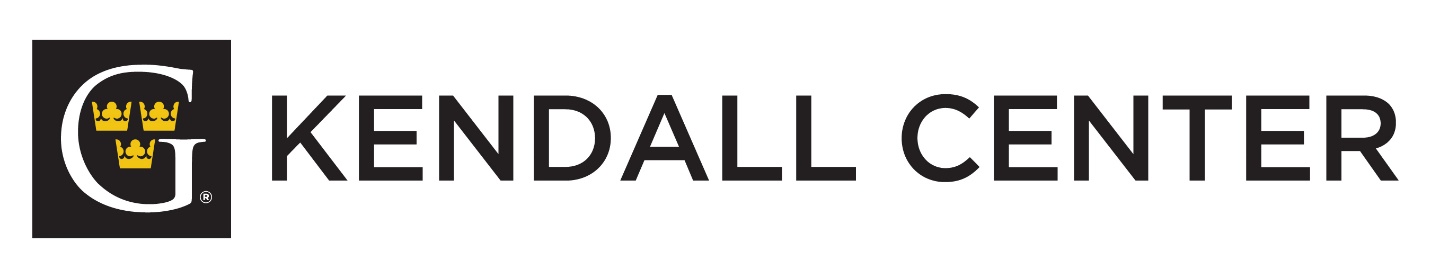 https://gustavus.edu/kendallcenter/grant-opportunitiesJust a reminder that there are still funds available in this year’s KCEL budget for mini-grants, but this money MUST be used on activities, events, etc. that take place BEFORE the end of the fiscal year (May 31, 2019). Individual Mini GrantTeaching and Learning mini-grants are intended to facilitate incorporation of new teaching strategies and best practices in the classroom. The Kendall Center for Engaged Learning understands that faculty development needs of individual faculty members vary greatly. Some needs are based on discipline (science, humanities, etc.), others on stage of career (adjunct, untenured, mid-career, etc.), and still others on the teaching techniques involved.The mini-grant program encourages individual faculty to formulate a development plan related to teaching and student learning that is appropriate to their situation. The flexibility of the mini-grant program encourages faculty members to tailor their continued learning so that it will translate into enhanced student learning in the classroom.Please note that more than one individual faculty member can apply for an individual mini-grant if they are working together on an appropriate teaching and learning project such as preparation for team teaching or development of curriculum appropriate for more than one individual’s courses.Mini-grants will be awarded for up to $1,500 as long as funds are available. Only one proposal per project will be accepted. All Gustavus faculty members are eligible to apply. In the event of limited funds, priority will be given to faculty with an ongoing relationship to the college: tenure-track, tenured, and continuing appointment faculty.Funds may be used for registration and travel costs, materials and supplies, to reimburse expenses of visiting speakers and colleagues, pay printing costs, and to offset room and food expenses.Mini-grant funds cannot be used to pay stipends to Gustavus Adolphus College faculty or students. Food costs, if applicable, will be reimbursed provided itemized and reasonable receipts are submitted. All reimbursements for mileage are capped at $350.Departmental and Interdisciplinary Mini GrantsFaculty development grants supporting departmental and interdisciplinary program initiatives enable a group of faculty to work together to enhance course offerings, hone teaching methods, cultivate student learning, and, as appropriate, facilitate department/program members' research and creativity intended to facilitate student learning.The departmental and interdisciplinary program (DIP) grant, reflecting the emerging recognition that disciplines have some unique developmental needs, envisions a department/program reflecting upon its requirements and identifying ways to address those needs.Mini-grants to departments and interdisciplinary programs will assist in enhancing teaching. A limited number of mini-grants will be awarded according to the procedures and criteria described below.Mini-grants will be awarded for up to $1,500 as long as funds are available. Only one proposal per project will be accepted. Funds may be used for registration and travel costs, materials and supplies, to reimburse expenses of visiting speakers and colleagues, pay printing costs, and to offset room and food expenses.Mini-grant funds cannot be used to pay stipends to Gustavus Adolphus College faculty or students. Food costs, if applicable, will be reimbursed provided itemized and reasonable receipts are submitted. 